                                                                                                     Załącznik nr 1 do Uchwały nr 250/01/2018                                                                                                     Zarządu Wojewódzkiego Funduszu OchronyŚrodowiska i Gospodarki Wodnej w Poznaniuz dnia 16.01.2018 r. 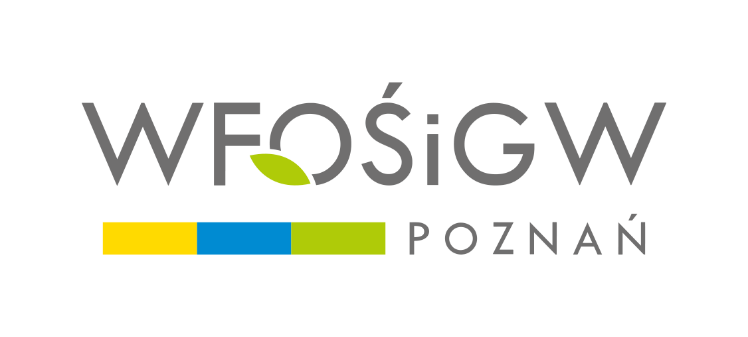 Wojewódzki Fundusz Ochrony Środowiskai Gospodarki Wodnej w PoznaniuWytyczne stosowania przepisów Kodeksu cywilnego dotyczących przetargu lub negocjacji wraz z informacją dotyczącą wykonania przedsięwzięcia własnymi siłami wykonawczymiWytyczne obowiązują od 1 lipca 2021 r.Wytyczne dotyczą stosowania przepisów Kodeksu cywilnego dotyczących przetargu (art. 701 – 705) lub negocjacji (art. 72 i 721), wraz z informacją dotyczącą wykonania części lub całości przedsięwzięcia przez Wnioskodawcę/Beneficjenta/Jednostkę realizującą przedsięwzięcie własnymi siłami wykonawczymi, niewydzielonymi ze swoich struktur organizacyjnych. Wytyczne mają zastosowanie do umów (zamówień na roboty budowlane/usługi/dostawy-zakupy),  których wartość przekracza kwotę netto 2.000,00 zł (dwa tysiące zł). I. SŁOWNICZEK Beneficjent – podmiot, który zawarł umowę z Funduszem na realizację przedsięwzięcia z zakresu ochrony środowiska i gospodarki wodnej; Fundusz – Wojewódzki Fundusz Ochrony Środowiska i Gospodarki Wodnej w Poznaniu; Jednostka realizująca przedsięwzięcie – podmiot ponoszący koszty przedsięwzięcia; Oferent – uczestnik przetargu/negocjacji, który zapoznał się z oświadczeniem woli Organizatora przetargu/negocjacji, i w przypadku przetargu zamierza złożyć lub złożył ofertę oraz wniósł wadium  w wymaganej wysokości, jeżeli było ono wymagane; Organizator przetargu/negocjacji – Wnioskodawca/Beneficjent/Jednostka realizująca przedsięwzięcie, zamierzający zawrzeć umowę dotyczącą realizacji przedsięwzięcia; Wnioskodawca – podmiot składający w Funduszu wniosek o udzielenie pomocy finansowej; Wykonać własnymi siłami wykonawczymi, niewydzielonymi ze swoich struktur organizacyjnych – oznacza wykonanie robót budowlanych lub usługi przez pracowników lub członków Wnioskodawcy/Beneficjenta/Jednostki realizującej przedsięwzięcie i/lub wykorzystanie materiałów magazynowych i/lub wykorzystanie sprzętu, będących w posiadaniu Wnioskodawcy/Beneficjenta /Jednostki realizującej przedsięwzięcie; Zasady – dokument uchwalony przez Radę Nadzorczą określający warunki udzielania i umarzania pożyczek oraz dotacji ze środków Funduszu – „Zasady udzielania i umarzania pożyczek oraz tryb
i zasady udzielania i rozliczania dotacji ze środków Wojewódzkiego Funduszu Ochrony Środowiska i Gospodarki Wodnej w Poznaniu”,II. PRZETARG Ogłoszenie przetargu może być skierowane do ogółu (przetarg nieograniczony) lub do dwóch lub więcej indywidualnie oznaczonych Oferentów (przetarg ograniczony). Ogłoszenie przetargu nieograniczonego należy zamieścić w prasie (lokalnej lub regionalnej albo ogólnopolskiej) lub w internecie. Ogłoszenie przetargu nieograniczonego zamieszczone 
w Biuletynie Zamówień Publicznych albo w portalach udostępnionych przez Urząd Zamówień Publicznych, uznaje się jako zamieszczone w internecie.Ogłoszenie przetargu ograniczonego należy doręczyć Oferentom listem za pośrednictwem operatora pocztowego w rozumieniu ustawy z dnia 23 listopada 2012 r. - Prawo pocztowe 
(Dz. U. z 2020 r. poz. 1041), faksem lub pocztą elektroniczną. Ogłoszenie można doręczyć Oferentom również w inny skuteczny sposób, tj. w taki sposób, aby Oferenci mogli zapoznać się
z treścią ogłoszenia o przetargu w terminie umożliwiającym im przystąpienie do przetargu
(w szczególności poprzez doręczenie osobiste, za pośrednictwem pełnomocnika lub pracownika Organizatora przetargu, kuriera). W każdym przypadku doręczenie przesyłki zawierającej informację o ogłoszeniu przetargu powinno nastąpić w taki sposób, aby Organizator przetargu mógł udokumentować fakt jej doręczenia, stosownie do punktu II. 6. - poniżej.Ogłoszenie przetargu w szczególności musi określać: Czas przetargu (wskazanie terminu składania ofert oraz terminu, w ciągu którego oferty zostaną rozpatrzone i przetarg rozstrzygnięty);Miejsce przetargu (adres miejsca składania ofert lub adres: e-mail, jeżeli Organizator przetargu dopuszcza składanie ofert drogą elektroniczną); Przedmiot przetargu (dostawa/usługa/robota budowlana, oczekiwane właściwości przedmiotu przetargu, istotne elementy zamierzonej umowy); Warunki przetargu (postanowienia odnoszące się do sposobu postępowania Organizatora przetargu i Oferenta, wymagania podmiotowe stawiane Oferentom, kryteria wyboru oferty, wymagania dot. wadium, postanowienia dot. zakończenia przetargu). Jeżeli ogłoszenie przetargu nie określa warunków (np. ze względu na obszerność ogłoszenia w prasie), to należy w nim podać sposób udostępnienia/uzyskania tych warunków.Organizator przetargu jest obowiązany niezwłocznie powiadomić na piśmie Oferentów o wynikach przetargu lub o jego zamknięciu bez dokonania wyboru oferty. W każdym przypadku doręczenie pisemnego powiadomienia zawierającego informację o wynikach przetargu lub o jego zamknięciu bez dokonania wyboru oferty powinno nastąpić w taki sposób, aby Organizator przetargu mógł udokumentować fakt jego doręczenia, stosownie do punkt II. 6. - poniżej. Organizator przetargu zobowiązany jest udokumentować ogłoszenie przetargu (treść i sposób ogłoszenia) oraz powiadomienie Oferentów o jego wyniku (treść i sposób powiadomienia). Organizator przetargu zobowiązany jest sporządzić pisemny protokół przetargu zawierający
co najmniej (przykładowy protokół – zał. nr 1):Zestawienie ofert z informacją o ich cenach i innych istotnych elementach;Informacje dot. wadium (wysokość, wniesienie, zwrot), jeżeli było wymagane; Wskazanie wybranej oferty; Informację o powiadomieniu Oferentów o wyniku przetargu.  Ogłoszenie przetargu (treść ogłoszenia i sposób ogłoszenia), oferty, umowa zawarta pomiędzy Organizatorem przetargu a Oferentem, zawiadomienia i inne dokumenty składane w przetargu, stanowią załączniki do protokołu przetargu. III. NEGOCJACJE Negocjacje są wyjątkiem od zasady stosowania przetargu i mogą być stosowane w szczególności do usług lub dostaw w zakresie działalności twórczej lub artystycznej, w zakresie badań naukowych i prac rozwojowych, w zakresie wykładów/prelekcji/szkoleń itp., w zakresie materiałów programowych przeznaczonych do emisji w radiu/telewizji/internecie, w zakresie przygotowania materiałów merytorycznych do publikacji w formie książek, broszur, folderów itp., w zakresie ekspertyz z dziedziny ochrony środowiska, w zakresie badań i prac związanych z ochroną siedlisk lub gatunków, w szczególności siedlisk lub gatunków zagrożonych. Prawo do zawarcia umowy w trybie negocjacji musi każdorazowo wynikać z umowy
o dofinansowanie i musi być uzasadnione specyfiką dofinansowanego przedsięwzięcia. Organizator negocjacji zaprasza do negocjacji jednego lub więcej Oferentów listem
za pośrednictwem operatora pocztowego w rozumieniu ustawy z dnia 23 listopada 2012 r. - Prawo pocztowe (Dz. U. z 2020 r. poz. 1041), faksem lub pocztą elektroniczną. Zaproszenie można doręczyć Oferentom również w inny skuteczny sposób, tj. w taki sposób, aby Oferenci mogli zapoznać się z treścią ogłoszenia w terminie umożliwiającym im przystąpienie do negocjacji
(w szczególności poprzez doręczenie osobiste, za pośrednictwem pełnomocnika lub pracownika Organizatora negocjacji, kuriera). W każdym przypadku doręczenie przesyłki zawierającej zaproszenie do negocjacji powinno nastąpić w taki sposób, aby Organizator negocjacji mógł udokumentować fakt jej doręczenia.Zaproszenie do negocjacji w szczególności powinno określać: Czas negocjacji (termin przeprowadzenia negocjacji); Miejsce negocjacji (adres miejsca negocjacji lub adres: e-mail, jeżeli Organizator negocjacji dopuszcza negocjacje drogą elektroniczną);Przedmiot negocjacji (dostawa/usługa, oczekiwane właściwości przedmiotu negocjacji, istotne elementy zamierzonej umowy).Organizator negocjacji zobowiązany jest sporządzić pisemny protokół negocjacji zawierający
co najmniej (przykładowy protokół – zał. nr 2): Zestawienie Oferentów, z którymi prowadzono negocjacje; Informacje o postanowieniach umownych, które były przedmiotem negocjacji; Wskazanie Oferenta, z którym została zawarta umowa. Zaproszenie do negocjacji (treść zaproszenia i sposób jego przekazania wraz z udokumentowaniem jego doręczenia), umowa zawarta pomiędzy Organizatorem negocjacji a Oferentem, zawiadomienia i inne dokumenty składane w negocjacjach, stanowią załączniki do protokołu negocjacji.IV. ZACHOWANIE UCZCIWEJ KONKURENCJI Organizator przetargu/negocjacji nie może dzielić zamówień tego samego rodzaju na części, w celu uniknięcia procedur określonych w niniejszym dokumencie, w szczególności jeżeli występuje zbieżność czasowa, przedmiotowa (rodzajowa) oraz możliwa jest tożsamość podmiotowa (zamówienie może wykonać ten sam Oferent).Organizator przetargu ograniczonego lub negocjacji nie może być powiązany z Oferentem
w sposób rodzinny lub osobisty (w szczególności poprzez: związek małżeński, pokrewieństwo, powinowactwo, wspólne prowadzenie gospodarstwa domowego) lub pozostawać z nim w takim stosunku prawnym (np. powiązania kapitałowe) lub faktycznym, że może to budzić uzasadnione wątpliwości co do bezstronności i uczciwej konkurencji.V. INFORMACJA DOTYCZĄCA WYKONANIA CZĘŚCI LUB CAŁOŚCI PRZEDSIĘWZIĘCIA PRZEZ WNIOSKODAWCĘ/BENEFICJENTA/JEDNOSTKĘ REALIZUJĄCĄ PRZEDSIĘWZIĘCIE SIŁAMI WŁASNYMI WYKONAWCZYMI, NIE WYDZIELONYMI ZE STRUKTUR ORGANIZACYJNYCH  Warunkiem finansowania części lub całości przedsięwzięcia realizowanego przez Wnioskodawcę/Beneficjenta/Jednostkę realizującą przedsięwzięcie, jest rozliczenie kosztów
na podstawie dokumentów księgowych o równoważnej wartości dowodowej (zgodnie z Zasadami), opisanych zgodnie z Instrukcją rozliczeń umów pożyczek/dotacji. W szczególności dokumentami tymi są: listy płac, faktury wewnętrzne, polecenia księgowania itp., a w przypadku fundacji lub stowarzyszeń – umowy zlecenia/o dzieło zawierane z członkami tych organizacji. W przypadku przedstawienia wynagrodzeń z tytułu umowy o pracę pracowników Wnioskodawcy/Beneficjenta/Jednostki realizującej przedsięwzięcie, a w przypadku fundacji lub stowarzyszeń - wynagrodzeń z tytułu umowy zlecenia/o dzieło, Wnioskodawca/ Beneficjent/Jednostka realizująca przedsięwzięcie do rozliczenia zobowiązany będzie dostarczyć wyliczenie wynagrodzenia oddzielnie dla każdego z pracowników/członków zaangażowanych
w przedsięwzięcie.  Umowy zlecenia/o dzieło zawierane przez fundacje lub stowarzyszenia ze swoimi członkami, mogą dotyczyć wyłącznie usług w zakresie: działalności twórczej lub artystycznej;badań naukowych i prac rozwojowych;  wykładów, prelekcji, szkoleń;materiałów programowych przeznaczonych do emisji w radiu, telewizji lub internecie;  przygotowania materiałów merytorycznych do publikacji w formie książek, broszur, folderów itp.;ekspertyz z dziedziny ochrony środowiska;badań i prac związanych z ochroną siedlisk lub gatunków, w szczególności siedlisk lub gatunków zagrożonych.Załączniki: 1. Przykład pisemnego protokołu z przetargu. 2. Przykład pisemnego protokołu z negocjacji.Zał. nr 1Przykład pisemnego protokołu z przetarguINFORMACJ E OGÓLNEPrzedmiot zamówienia: ………………………………………………………………………………………………………………………………………………………………………………………………………………………………………………………………………………………………………  Wartość szacunkowa zamówienia netto (bez podatku od towarów i usług) wyrażona w PLN: ……………..,  Wartość szacunkową zamówienia ustalono w oparciu o:kosztorys inwestorski / planowany koszt robót, sporządzony w dniu …………, będący załącznikiem nr … do niniejszego protokołu – dla robót budowlanych, zebrane oferty handlowe, cenniki, foldery, katalogi, oferty ze stron internetowych, albo inne materiały lub informacje, będące załącznikiem nr… do niniejszego protokołu – dla usług lub dostaw (zakupów),Przetarg na podstawie art. 70¹ – 705 Kodeksu cywilnego Data i miejsce (sposób) ogłoszenia przetargu: …………………………………………………………………………………………………………………………………………………………………………………………………………………………………………………………………………………………………………………………………………………………………………………………………………Liczba otrzymanych ofert: ……………….. Streszczenie oceny i porównania ofert:Za najkorzystniejszą uznano ofertę (należy podać nazwę i adres oferenta): .…………………………………………………………………………………………………………………………………………………………………………………………………………………………………………………………………………………………………Uzasadnienie wyboru: ………………………………………………………………………………………………………………………………………………………………………………………………………………………………………………………………………………………………………Zawiadomienie o wyniku przetargu (należy podać sposób zawiadomienia i datę oraz wymienić powiadomionych oferentów):…………………………………………………………………………………………………………………………………………………………………………………………………………………………………………………………………………………………………Załączniki do protokołu: Podpisy Komisji Przetargowej:Zatwierdzenie Kierownika Jednostki:Zał. nr 2Przykład pisemnego protokołu z negocjacjiINFORMACJ E OGÓLNE1. Przedmiot zamówienia: ………………………………………………………………………………………………………………………………………………………………………………………………………………………………………………………………………………………………………  2. Wartość szacunkowa zamówienia netto (bez podatku od towarów i usług) wyrażona w PLN: ……………..,  3. Wartość szacunkową zamówienia ustalono w oparciu o:kosztorys inwestorski / planowany koszt robót, sporządzony w dniu …………, będący załącznikiem nr … do niniejszego protokołu – dla robót budowlanych, zebrane oferty handlowe, cenniki, foldery, katalogi, oferty ze stron internetowych, inne materiały lub informacje, będące załącznikiem nr… do niniejszego protokołu – dla usług lub dostaw (zakupów),Negocjacje na podstawie art. 72 i 721 Kodeksu cywilnego 1. Data i sposób zaproszenia do negocjacji: ……………………………………………………………………………………………………………………………………………………………………………………………………………………………………………………………………………………………………… 2. Zaproszeni oferenci do negocjacji (nazwa, adres oferenta): ………………………………………………………………………………………………………………………………………………………………………………………………………………………………………………………………………………………………………………………………………………………………………………………………………… 3. Wynegocjowane warunki umowne: (osobno dla każdego oferenta zaproszonego     do negocjacji)Termin realizacji: …………………………Wartość umowy brutto: ………………….Warunki płatności: ………………………..Gwarancje: ………………………………..Inne, wynikające ze specyfiki zamówienia: ………………….4. Najkorzystniejsze uznano warunki wynegocjowane z (należy podać nazwę 
    i adres oferenta):………………………………………………………………………………………………………………………………………………………………………………………………………………………………………………………………………………………………………5. Uzasadnienie wyboru:………………………………………………………………………………………………………………………………………………………………………………………………………………………………………………………………………………………………………6. Załączniki do protokołu: Podpisy Komisji Negocjacyjnej:Zatwierdzenie Kierownika Jednostki:Lp.Oferta nrNazwa i adres oferentaData złożenia ofertyCena ofertowaTermin wykonania,  gwarancja lub inne kryteriaIlość przyznanych punktów (zgodnie z kryteriami oceny)Uwagi234567812